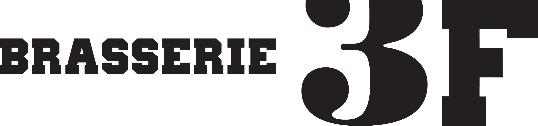 Notre entrepriseNous sommes une jeune brasserie entreprenante, situé à Frameries en Belgique. Nous avons la volonté de créer des bières uniques à partager avec le monde entier, pour ce faire nous avons la chance de profiter d’une croissance inégalée sur le marché des microbrasseries. Nous sommes actuellement une équipe de 12 personnes pour avoir produit et conditionné 17 000 hL en 2021.Afin de vous aider à mieux comprendre, qui nous sommes : www.brasserie3f.beAujourd’hui nous renforçons la qualité au sein de la brasserie et préparons l’installation d’une nouvelle salle de brassage 60 hL, un CIP automatique, un flash pasteurisateur et une injection en ligne de levure pour les refermentations bouteille. Dans ce cadre nous proposons un stage de 3 mois ou plus, en tant que Responsable qualité Jr. dans notre brasserie située à Frameries – Belgique.La missionSuivi de fabrication : La fabrication reprend le concassage, le brassage, le suivi de fermentation, la garde, la filtration, la centrifugation ainsi que la prise de paramètres avant conditionnement. La fabrication est assurée par 3 brasseurs/filtreurs Contrôle qualité : Suivi et développement du système d’autocontrôle HACCP.  Mesure et interprétation de tous les paramètres physico-chimiques ainsi que micro biologique. La qualité reprend toute la production (fabrication et laboratoire), mais également le conditionnement ainsi que les services généraux tels que la qualité de l’eau pour chaudière, eau de process, rejets…Développement technique : La brasserie se développe, Il faut établir de nouvelles procédures suivant l’évolution des procédés ainsi que l’installation des nouvelles machines (2e flash-pasto, CIP automatique, injection de levure en ligne, nouvelle salle de brassage 2023)Profil recherchéPour ce stage nous recherchons une personne niveau Master.Compétences requises :BiologieChimieCompétences souhaitées :FermentationEn outre, il est vivement recommandé que tu sois bon en équipe, communicant et rigoureux.Enfin, il est impératif que tu aimes la bière. Intéressé ? Envoyez-nous votre CV et une lettre de motivation à l’adresse suivante : recrutement@brasserie3f.be